 Додаток 1 до Національного положення (стандарту) бухгалтерського обліку в державному секторі 101 «Подання фінансової звітності» Додаток 1 до Національного положення (стандарту) бухгалтерського обліку в державному секторі 101 «Подання фінансової звітності» Додаток 1 до Національного положення (стандарту) бухгалтерського обліку в державному секторі 101 «Подання фінансової звітності» Додаток 1 до Національного положення (стандарту) бухгалтерського обліку в державному секторі 101 «Подання фінансової звітності» Додаток 1 до Національного положення (стандарту) бухгалтерського обліку в державному секторі 101 «Подання фінансової звітності» КОДИ КОДИ КОДИ Дата (рік, місяць, число) Дата (рік, місяць, число) Дата (рік, місяць, число) Дата (рік, місяць, число) Дата (рік, місяць, число) 2021 01 01 Установа Комунальний заклад "Харківська спеціальна школа №2" Харківської обласної ради Комунальний заклад "Харківська спеціальна школа №2" Харківської обласної ради Комунальний заклад "Харківська спеціальна школа №2" Харківської обласної ради за ЄДРПОУ за ЄДРПОУ 24281386 24281386 24281386 Територія Жовтневий Жовтневий Жовтневий за КОАТУУ за КОАТУУ 6310137900 6310137900 6310137900 Організаційно-правова форма господарювання Комунальна організація (установа, заклад) Комунальна організація (установа, заклад) Комунальна організація (установа, заклад) за КОПФГ за КОПФГ 430 430 430 Орган державного управління Обласні, Київська та Севастопольська міські ради Обласні, Київська та Севастопольська міські ради Обласні, Київська та Севастопольська міські ради за КОДУ за КОДУ 01004 01004 01004 Вид економічної діяльності Загальна середня освіта Загальна середня освіта Загальна середня освіта за КВЕД за КВЕД 85.31 85.31 85.31 Одиниця виміру: грн Періодичність:  річна БАЛАНС БАЛАНС БАЛАНС БАЛАНС БАЛАНС БАЛАНС БАЛАНС БАЛАНС БАЛАНС на  01  січня 2021 року на  01  січня 2021 року на  01  січня 2021 року на  01  січня 2021 року на  01  січня 2021 року на  01  січня 2021 року на  01  січня 2021 року на  01  січня 2021 року на  01  січня 2021 року Форма №1-дс Форма №1-дс Форма №1-дс Форма №1-дс АКТИВ АКТИВ Код рядка На початок звітного періоду На початок звітного періоду На кінець звітного періоду На кінець звітного періоду На кінець звітного періоду На кінець звітного періоду 1 1 2 3 3 4 4 4 4 І. НЕФІНАНСОВІ АКТИВИ І. НЕФІНАНСОВІ АКТИВИ І. НЕФІНАНСОВІ АКТИВИ І. НЕФІНАНСОВІ АКТИВИ І. НЕФІНАНСОВІ АКТИВИ І. НЕФІНАНСОВІ АКТИВИ І. НЕФІНАНСОВІ АКТИВИ І. НЕФІНАНСОВІ АКТИВИ І. НЕФІНАНСОВІ АКТИВИ Основні засоби: Основні засоби: 1000 7508720 7508720 7902163 7902163 7902163 7902163      первісна вартість      первісна вартість 1001 10852304 10852304 11652914 11652914 11652914 11652914      знос      знос 1002 3343584 3343584 3750751 3750751 3750751 3750751 Інвестиційна нерухомість: Інвестиційна нерухомість: 1010 - - - - - -      первісна вартість      первісна вартість 1011 - - - - - -      знос      знос 1012 - - - - - - Нематеріальні активи: Нематеріальні активи: 1020 - - - - - -      первісна вартість      первісна вартість 1021 - - - - - -      накопичена амортизація      накопичена амортизація 1022 - - - - - - Незавершені капітальні інвестиції Незавершені капітальні інвестиції 1030 - - - - - - Довгострокові біологічні активи: Довгострокові біологічні активи: 1040 - - - - - -      первісна вартість      первісна вартість 1041 - - - - - -      накопичена амортизація      накопичена амортизація 1042 - - - - - - Запаси Запаси 1050 1869402 1869402 2253317 2253317 2253317 2253317 Виробництво Виробництво 1060 - - - - - - Поточні біологічні активи Поточні біологічні активи 1090 - - - - - - Усього за розділом І Усього за розділом І 1095 9378122 9378122 10155480 10155480 10155480 10155480 ІІ. ФІНАНСОВІ АКТИВИ ІІ. ФІНАНСОВІ АКТИВИ ІІ. ФІНАНСОВІ АКТИВИ ІІ. ФІНАНСОВІ АКТИВИ ІІ. ФІНАНСОВІ АКТИВИ ІІ. ФІНАНСОВІ АКТИВИ ІІ. ФІНАНСОВІ АКТИВИ ІІ. ФІНАНСОВІ АКТИВИ ІІ. ФІНАНСОВІ АКТИВИ Довгострокова дебіторська заборгованість Довгострокова дебіторська заборгованість 1100 - - - - - - Довгострокові фінансові інвестиції, у тому числі: Довгострокові фінансові інвестиції, у тому числі: 1110 - - - - - -     цінні папери, крім акцій     цінні папери, крім акцій 1111 - - - - - -     акції та інші форми участі в капіталі     акції та інші форми участі в капіталі 1112 - - - - - - Поточна дебіторська заборгованість: Поточна дебіторська заборгованість:      за розрахунками з бюджетом      за розрахунками з бюджетом 1120 - - - - - -      за розрахунками за товари, роботи, послуги      за розрахунками за товари, роботи, послуги 1125 - - - - - -      за наданими кредитами      за наданими кредитами 1130 - - - - - -      за виданими авансами      за виданими авансами 1135 - - - - - -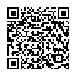  202100000024015837 202100000024015837 АС  " Є-ЗВІТНІСТЬ " ст. 1 з 3 ст. 1 з 3 ст. 1 з 3 ст. 1 з 3      за розрахунками із соціального страхування 1140 38464 83064 83064 83064      за внутрішніми розрахунками 1145 - - - -      інша поточна дебіторська заборгованість 1150 - - - - Поточні фінансові інвестиції 1155 - - - - Грошові кошти та їх еквіваленти  розпорядників бюджетних коштів та державних цільових фондів у:      національній валюті, у тому числі в: 1160 19981 4238 4238 4238            касі 1161 - - - -            казначействі 1162 19981 4238 4238 4238            установах банків 1163 - - - -            дорозі 1164 - - - -            іноземній валюті 1165 - - - - Кошти бюджетів та інших клієнтів на:      єдиному казначейському рахунку 1170 - - - -      рахунках в установах банків, у тому числі в: 1175 - - - -      національній валюті 1176 - - - -      іноземній валюті 1177 - - - - Інші фінансові активи 1180 - - - - Усього за розділом ІІ 1195 58445 87302 87302 87302 ІІІ. ВИТРАТИ МАЙБУТНІХ ПЕРІОДІВ 1200 23365 - - - БАЛАНС 1300 9459932 10242782 10242782 10242782 ПАСИВ Код рядка На початок звітного періоду На кінець звітного періоду На кінець звітного періоду На кінець звітного періоду 1 2 3 4 4 4 І. ВЛАСНИЙ КАПІТАЛ ТА ФІНАНСОВИЙ РЕЗУЛЬТАТ І. ВЛАСНИЙ КАПІТАЛ ТА ФІНАНСОВИЙ РЕЗУЛЬТАТ І. ВЛАСНИЙ КАПІТАЛ ТА ФІНАНСОВИЙ РЕЗУЛЬТАТ І. ВЛАСНИЙ КАПІТАЛ ТА ФІНАНСОВИЙ РЕЗУЛЬТАТ І. ВЛАСНИЙ КАПІТАЛ ТА ФІНАНСОВИЙ РЕЗУЛЬТАТ І. ВЛАСНИЙ КАПІТАЛ ТА ФІНАНСОВИЙ РЕЗУЛЬТАТ Внесений капітал 1400 10766947 11557829 11557829 11557829 Капітал у дооцінках 1410 - - - - Фінансовий результат 1420 -1345479 -1398111 -1398111 -1398111 Капітал у підприємствах 1430 - - - - Резерви 1440 - - - - Цільове фінансування 1450 - - - - Усього за розділом І 1495 9421468 10159718 10159718 10159718 II. ЗОБОВ'ЯЗАННЯ II. ЗОБОВ'ЯЗАННЯ II. ЗОБОВ'ЯЗАННЯ II. ЗОБОВ'ЯЗАННЯ II. ЗОБОВ'ЯЗАННЯ II. ЗОБОВ'ЯЗАННЯ Довгострокові зобов’язання:      за цінними паперами 1500 - - - -      за кредитами 1510 - - - -      інші довгострокові зобов’язання 1520 - - - - Поточна заборгованість за довгостроковими зобов’язаннями 1530 - - - - Поточні зобов’язання:      за платежами до бюджету 1540 7500 16197 16197 16197      за розрахунками за товари, роботи, послуги 1545 - - - -      за кредитами 1550 - - - -      за одержаними авансами 1555 - - - -      за розрахунками з оплати праці 1560 30964 66867 66867 66867      за розрахунками із соціального страхування 1565 - - - -      за внутрішніми розрахунками 1570 - - - -     інші поточні зобов’язання, з них: 1575 - - - -         за цінними паперами 1576 - - - - Усього за розділом ІІ 1595 38464 83064 83064 83064 ІІІ. ЗАБЕЗПЕЧЕННЯ 1600 - - - -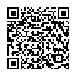  202100000024015837 АС  " Є-ЗВІТНІСТЬ " ст. 2 з 3 ст. 2 з 3 ст. 2 з 3 ІV. ДОХОДИ МАЙБУТНІХ ПЕРІОДІВ 1700 - - - - БАЛАНС 1800 9459932 10242782 10242782 10242782 Керівник (посадова особа) Тетяна ДАНИЛЬЧЕНКО Тетяна ДАНИЛЬЧЕНКО Тетяна ДАНИЛЬЧЕНКО Тетяна ДАНИЛЬЧЕНКО Головний бухгалтер (спеціаліст, на якого покладено виконання обов’язків бухгалтерської служби) Валентина ПУТЄВСЬКА Валентина ПУТЄВСЬКА Валентина ПУТЄВСЬКА Валентина ПУТЄВСЬКА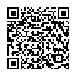  202100000024015837 АС  " Є-ЗВІТНІСТЬ " ст. 3 з 3 ст. 3 з 3 ст. 3 з 3